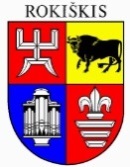 ROKIŠKIO RAJONO SAVIVALDYBĖS TARYBA SPRENDIMASDĖL SLAPTO BALSAVIMO BALSŲ SKAIČIAVIMO KOMISIJOS IŠRINKIMO2017 m. birželio 23 d. Nr. TS-Rokiškis 	Vadovaudamasi Rokiškio rajono savivaldybės tarybos veiklos reglamento 76 straipsniu, Rokiškio  rajono savivaldybės taryba n u s p r e n d ž i a :	Išrinkti Slapto balsavimo balsų skaičiavimo komisiją:	Jūratė Masteikienė – (Lietuvos socialdemokratų partija);	Andrius Burnickas – (Tėvynės sąjunga - Lietuvos krikščionys demokratai);	Stasys Mekšėnas – (Rokiškio krašto koalicija  ,,Už laisvę augti“); 	Zenonas Viduolis – (Darbo partija);	Vilius Pliuškis – (partija  „Tvarka ir teisingumas“); 	Virginijus Lukošiūnas – (Lietuvos laisvės sąjunga (liberalai).	Šis sprendimas gali būti skundžiamas Lietuvos Respublikos administracinių bylų teisenos įstatymo nustatyta tvarka.Savivaldybės meras                                                                                                    Antanas VagonisStasys MeliūnasSPRENDIMO PROJEKTO „DĖL SLAPTO BALSAVIMO BALSŲ SKAIČIAVIMO KOMISIJOS IŠRINKIMO“ AIŠKINAMASIS RAŠTAS2017-06-23	Sprendimo projekto tikslas ir uždaviniai.Įgyvendinti Rokiškio rajono savivaldybės tarybos sprendimą „Dėl savivaldybės administracijos direktoriaus pavaduotojo Rimanto Velykio atleidimo iš pareigų“, teisiškai teisingai atlikti slapto balsavimo procedūrą. Tiksliai suskaičiuoti slapto balsavimo balsus, nustatyti slapto balsavimo rezultatus ir juos paskelbti rajono savivaldybės posėdžio metu.	Šiuo metu esantis teisinis reglamentavimasLietuvos Respublikos vietos savivaldos įstatymas, Rokiškio rajono savivaldybės tarybos veiklos reglamentas.Sprendimo projekto esmė.Tam, kad Įgyvendinti Rokiškio rajono savivaldybės tarybos sprendimą „Dėl savivaldybės administracijos direktoriaus pavaduotojo Rimanto Velykio atleidimo iš pareigų“, teisiškai teisingai atlikti slapto balsavimo procedūrą, tiksliai suskaičiuoti slapto balsavimo balsus, nustatyti slapto balsavimo rezultatus ir juos paskelbti rajono savivaldybės posėdyje yra būtina išrinkti slapto balsavimo balsų skaičiavimo komisiją ir teisiškai įforminti šios komisijos išrinkimo faktą.Galimos pasekmės, priėmus siūlomą tarybos sprendimo projektą.Neigiamų pasekmių nėra.Teigiamos: sudaroma sąlyga užtikrinti slapto balsavimo procedūrą, pagrindžiamas ir teisiškai įforminamas slapto balsavimo balsų skaičiavimo komisijos išrinkimo faktas. Kokia sprendimo nauda Rokiškio rajono gyventojams. Tiesioginės naudos rajono gyventojams nėra.Finansavimo šaltiniai ir lėšų poreikisSprendimui įgyvendinti pinigų nereikės.Suderinamumas su Lietuvos Respublikos galiojančiais teisės norminiais aktais.Neprieštarauja teisės aktams.Antikorupcinis vertinimas. Teisės akte nenumatoma reguliuoti visuomeninių santykių, susijusių su Lietuvos Respublikos Korupcijos prevencijos įstatymo 8 straipsnio 1 dalyje numatytais veiksniais, todėl nevertintinas antikorupciniu požiūriu.Tarybos narys                                                                                                               Stasys Meliūnas